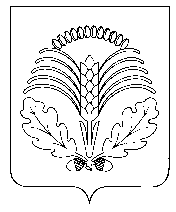 АДМИНИСТРАЦИЯ ГРИБАНОВСКОГО МУНИЦИПАЛЬНОГО РАЙОНАВОРОНЕЖСКОЙ ОБЛАСТИП О С Т А Н О В Л Е Н И Еот 06.11.2018 г.№ 534 пгт. ГрибановскийОб официальном сайте администрации Грибановского муниципального района Воронежской области В соответствии с Федеральным законом от 09.02.2009 № 8-ФЗ «Об обеспечении доступа к информации о деятельности государственных органов и органов местного самоуправления», в целях обеспечения доступа к информации о деятельности администрация Грибановского муниципального района  п о с т а н о в л я е т:1. Считать официальным сайтом администрации Грибановского муниципального района Воронежской области http://gribmsu.ruи официальный адрес электронной почтыgrib@govvrn.ru.2. Утвердить Положение об официальном сайте администрации Грибановского муниципального района (приложение № 1).3. Утвердить перечень информации о деятельности администрации  Грибановского муниципального района, размещаемой на официальном сайте администрации Грибановского муниципального района в сети Интернет (приложение № 2).4. Обеспечить финансирование расходов, связанных с функционированием официального сайта администрации Грибановского муниципального района, за счет средствмуниципального бюджета Грибановского  муниципального района.5. Назначить ответственного за взаимодействие с лицом, осуществляющим обеспечение работы и поддержкуофициального сайта администрации Грибановского муниципального района в сети Интернет. 	6. Постановление администрации Грибановского муниципального района от 30.12.2009г. №1404 «Об официальном web-сайте администрации Грибановского муниципального района  в международной информационной сети Интернет» считать утратившим силу. 7. Контроль за выполнением настоящего постановления возложить на руководителя аппарата администрации Грибановского муниципального района А.Н. Шаповалова.Глава администрации муниципального района 						А.И. РыженинПриложение № 1к постановлениюадминистрацииГрибановского муниципального района от 06.11.2018 г. № 534 Положениеоб официальном сайтеадминистрации Грибановского муниципального района Настоящее Положение определяет основные принципы организации ведения официального сайта администрации Грибановского муниципального района Воронежской области в сети Интернет (далее – сайт).1. Общие положения1.1. Официальный сайт создан в сети Интернет с целью обеспечения доступа к информации о деятельности администрации Грибановского муниципального района Воронежской области. 1.2. Адрес сайта в сети Интернет: http://gribmsu.ru1.3. Наименование сайта – «Администрация Грибановского муниципального района Воронежской области». 1.4. Доступ к информации, размещаемой на сайте, предоставляется на бесплатной основе. 2. Содержание сайта.2.1. На сайте подлежит размещению информация о деятельности администрации Грибановского муниципального района, предусмотренная приложением к настоящему Положению. 2.2. На сайте запрещается размещение экстремистских материалов, сведений, составляющих государственную или иную охраняемую законом тайну, другой информации ограниченного доступа, предвыборной агитации и агитации по вопросам референдума, информации, нарушающей законодательство об интеллектуальной собственности и о персональных данных, рекламы (за исключением социальной рекламы), вредоносных программ. 2.3. Определение структуры сайта, создание и удаление разделов сайта осуществляется по согласованию с руководителем аппарата администрации Грибановского муниципального района.2.4. Информация о деятельности Совета народных депутатов Грибановского муниципального района размещается на официальном сайте администрации Грибановского муниципального района. 3. Порядок размещения, редактирования и удаления информации на сайте.3.1. Предложения по размещению, редактированию и удалению информации на сайте осуществляются ответственным за взаимодействие с лицом, осуществляющим обеспечение работы и поддержку официального сайта администрации Грибановского муниципального района в сети Интернет (далее – ответственный за сайт работник).  3.2. Размещение информации на сайте осуществляется в соответствии с периодичностью и сроками, предусмотренными приложением №2 к настоящему постановлению. В случае если конкретные периодичность и (или) срок не установлены, администрация Грибановского муниципального района осуществляет проверку необходимости размещения или обновления информации не реже 1 раза в квартал. 3.3. Работники администрации предоставляют ответственному за сайт работнику информацию которую необходимо разместить на официальном сайте.  Ответственный за сайт работник  в течение  дня направляет информацию   для опубликования по электронной почте (при необходимости на бумажном носителе) лицу, осуществляющему обеспечение работы и поддержку сайта администрации Грибановского муниципального района в сети Интернет. 3.4. Работники администрации Грибановского муниципального района несут персональную ответственность за достоверность предоставляемой информации, размещаемой на сайте, а также за предоставление информации к опубликованию на сайте, содержащей сведения, запрещенные к открытому опубликованию в соответствии с федеральными и областными законами.4. Требования к технологическим, программным илингвистическим средствам обеспечения пользования сайтом.4.1. Обеспечение работы сайта, в том числе соблюдение требований к технологическим, программным и лингвистическим средствам обеспечения пользования сайтом, осуществляется лицом,  обеспечивающим работу и поддержку сайта администрации Грибановского муниципального района в сети Интернет.4.2. Сервер, на котором размещается сайт, должен функционировать в круглосуточном режиме 365 дней в году.На сервере не реже чем один раз в неделю должно производиться резервное копирование информации.4.3. Программные средства, обеспечивающие пользование сайтом, должны формировать содержимое, корректно отображаемое распространенными веб-обозревателями, веб-страницы должны соответствовать спецификации HTML версии не менее 4.01. Не должна требоваться установка на рабочие станции пользователей информацией программных и аппаратных средств, созданных специально для пользования сайтом. 4.4. Должна быть предусмотрена защита размещенной на сайте информации от неправомерного доступа. 4.5. Программные средства, обеспечивающие пользование сайтом, должны предоставлять возможность поиска информации, размещенной на сайте. 4.6. Размещение, редактирование и удаление информации на сайте осуществляется лицом,обеспечивающим  работу и поддержку сайта администрации Грибановского муниципального района в сети Интернет, всоответствии с заключенным контрактом.4.7. Рабочая станция, используемая для размещения, редактирования и удаления информации на сайте, должна быть оборудована регулярно обновляемым антивирусным программным обеспечением, вход в операционную систему должен осуществляться с вводом пароля. 4.8. Информация на сайте размещается на русском языке. Допускается использование иностранных языков в электронных адресах, именах собственных, а также в случае отсутствия русскоязычного наименования. 4.9. При размещении информации обеспечивается ее соответствие правилам русского языка (иностранных языков), стилистике и особенностям публикации информации в сети Интернет. Оформление размещаемой информации должно соответствовать дизайну сайта. 5. Программно-техническоеобеспечение пользования сайтом. 5.1. Программно-техническое обеспечение пользования сайтом осуществляет лицо,обеспечивающее работу и поддержку сайта администрации Грибановского муниципального района в сети Интернет в соответствии с заключенным контрактом на поддержку сайта и техническим заданием. 5.2. Лицо, осуществляющее обеспечение работы и поддержку сайта администрации Грибановского муниципального района в сети Интернет: 5.2.1. Обеспечивает работоспособность и корректность функционирования аппаратных и программных средств сайта. 5.2.2. Обеспечивает резервное копирование информации, размещенной на сайте. 5.2.3. Определяет объем прав пользователей. 5.2.4. Реализует технические меры по защите информации, размещаемой на сайте от неправомерного доступа. 5.2.5. При необходимости осуществляет доработку программного обеспечения, используемого для ведения сайта по согласованию с администрациейГрибановского муниципального района.6. Прекращение функционирования сайта.6.1. Сайт прекращает свое функционирование на основании постановления администрации Грибановского муниципального района. 6.2. Мероприятия, связанные с прекращением функционирования сайта, производятся лицом, осуществляющим обеспечение работы и поддержку сайта администрации Грибановского муниципального района в сети Интернет, по согласованию с администрацией Грибановского муниципального района. Администрации Грибановского муниципального района должна быть предоставлена возможность копирования размещенной на нем информации. Приложение №2к постановлению администрации Грибановского муниципального района от 06.11.2018 г. № 534Перечень информациио деятельности администрации Грибановского муниципального района, размещаемой на официальном сайте администрации Грибановского муниципального района  в сети Интернет№Вид информацииПериодичность размещения иСрок обновления1Общая информация о деятельности администрации муниципального района.При изменении в  течение 10 дней2Информация о нормотворческой деятельности администрации Грибановского муниципального района.Поддерживается в актуальном состоянии3Информация об участии администрации Грибановского муниципального района в целевых и иных программах, международном сотрудничестве, включая официальные тексты соответствующих международных договоров Российской Федерации, а также о мероприятиях, проводимых администрацией муниципального района, в том числе сведения об официальных визитах и о рабочих поездках руководителей и официальных делегаций администрации района.Поддерживается в актуальном состоянии4Информацияо состояниизащиты населения и территорий от чрезвычайных ситуаций и принятых мерах по обеспечению их безопасности, о прогнозируемых и возникших чрезвычайных ситуациях, о приемах и способах защиты населения от них, а также иная информация, подлежащая доведению администрацией до сведения граждан и организаций в соответствии с федеральными законами, законами субъектов Российской Федерации.Поддерживается в актуальном состоянии5Информация о результатах проверок, проведенных администрацией муниципального района, подведомственными организациями в пределах их полномочий, а также о результатах проверок, проведенных в администрации муниципального района, подведомственных организациях.Ежеквартально6Тексты официальных выступлений и заявлений главы администрации Грибановского  муниципального района и его заместителей.Не позднее 3-х дней  с момента выступления7Статистическая информация о деятельности администрации Грибановского муниципального района.Ежегодно 8Информация о кадровом обеспечении администрации Грибановского муниципального района.Поддерживается в актуальном состоянии9Информация о работе  администрации Грибановского  муниципального района с обращениями граждан (физических лиц), организаций (юридических лиц), общественных объединений, государственных органов, органов местного самоуправления.Поддерживается в актуальном состоянии10Информация о приватизации имущества.В установленные законодательством сроки11Информация о возможном  предоставлении  земельных участков с предварительным согласованием места размещения  объекта.В течение 10 дней с момента поступления заявления12Информация о проведении аукционов по продаже в собственность, аренду, права на заключение договоров аренды земельных участков.В установленные законодательством сроки